1. Обеспечить оптимальный процесс физиологической адаптации, т.е. помнить, что длительное напряжение, утомление и переутомление могут стоить ребёнку здоровья. Т.е.:
-обеспечить своевременную смену видов деятельности;
-не давать задания, требующие длительного сосредоточения взгляда на одном предмете, монотонных движений;
-отводить больше внимания и времени на практические действия с предметами, работе с наглядностью;
использовать щадящий режим, который включает в себя прогулки, физические упражнения для поднятия мышечного тонуса.
        2. Следует позаботиться об отборе и использовании на уроках специальных упражнений, помогающих детям быстрее войти в непривычный для них мир школьной жизни, освоить новую социальную позицию школьника.
        3. Систематически проводить индивидуальную работу с детьми, имеющими трудности в адаптации.
        4. Обеспечить дифференцированный и индивидуальный подход к детям, имеющим особенности в психофизическом развитии и поведении (если такие есть в классе): леворукие, синдром гиперактивности, застенчивость, неврозы и т.п.
        5. Необходимо помнить, что процесс адаптации ребенка во многом зависит от обстановки в классе, от того, насколько интересно, комфортно, безопасно чувствует себя ребенок во время уроков, в ситуациях взаимодействия с учителем и одноклассниками.
        6. Используя игровые психологические методики, учитель может создать в классе атмосферу доброжелательности и конструктивного взаимодействия, позволяющую детям ослабить внутреннее напряжение, познакомиться друг с другом, подружиться.

        7. Включить детей, занимающих низкое статусное положение в группе сверстников, в общественно значимую деятельность, повышая их авторитет и самооценку.
         8. Помогите детям организовать свою деятельность, повторяйте последовательность действий из урока в урок. Просите повторить задание самых невнимательных учеников, но не в качестве наказания.
        9. Поощряйте детей задавать вопросы, если им что-то непонятно. Снисходительно относитесь к тому, что первоклашки склонны спросить одно и то же несколько раз. 
        10. Организуйте личное общение с каждым учеником своего класса, будьте в курсе их радостей и переживаний. 
                                                  Помните, что шестилетка – это маленький человек в зоне перехода, весь устремлённый в будущее, который имеет право на счастье и уважениесвоего сложного внутреннего мира со стороны взрослых!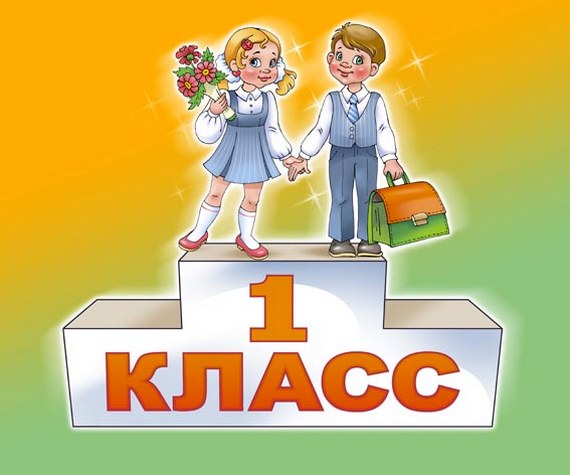 